Αγγλικά – Α Δημοτικού                                    Όνομα:…………………….……….………Ημερομηνία: …………..…………………Handout: Joe’s dream= dining room (τραπεζαρία)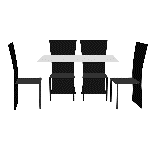 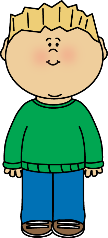 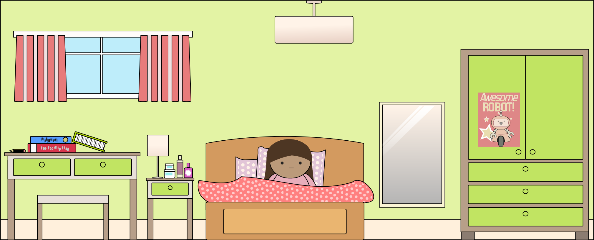 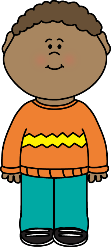 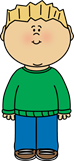 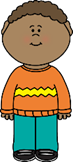 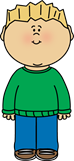 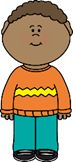 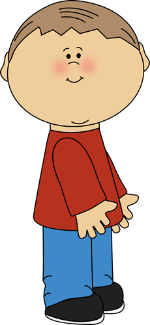 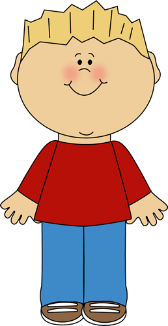 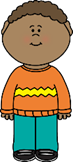 Αγγλικά – Α Δημοτικού                                    Όνομα:…………………….……….………Ημερομηνία: …………..…………………Worksheet: Joe’s dreamMatch (ταίριαξε)We eat in the						kitchenWe sleep in the 						bathroomWe cook in the						dining roomWe play board games in the 				gardenWe have a bath in the 					bedroomWe ride a bike in the 						living roomChoose the correct (διάλεξε το σωστό)Where is Maria? 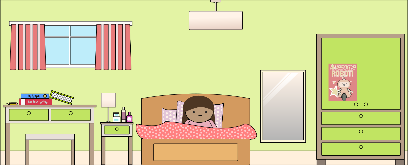 She is in the bedroom		she is in the garden	     she is in the kitchenWhere is Peter? 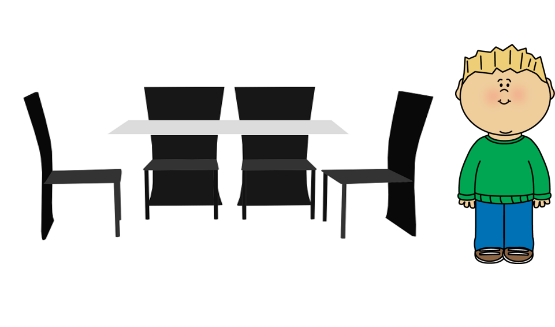 He is in the bedroom		He is in the dining room	     He is in the gardenWhere is Peter?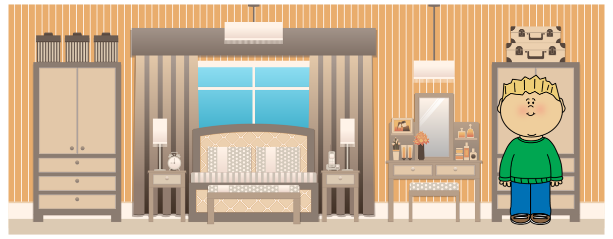 He is in the bathroom		she is in the garden	     He is in the bedroomWhere is Ann?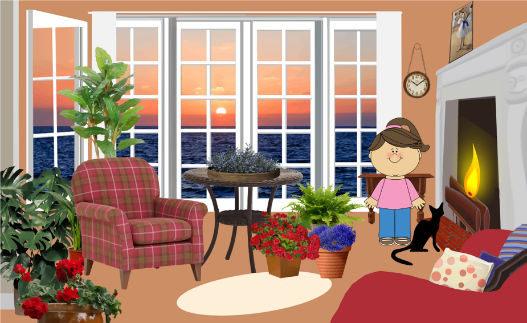 She is in the bedroom		she is in the living room	     she is in the kitchenWhere is Max?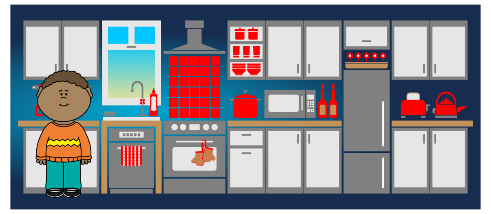 He is in the bathroom		He is in the dining room	     He is in the kitchenWhere is Ann?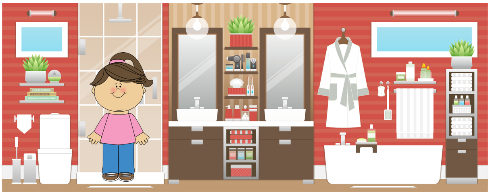 she is in the bedroom		she is in the bathroom	     she is in the garden